Invitation to TenderBrew HouseRef: RUR848_1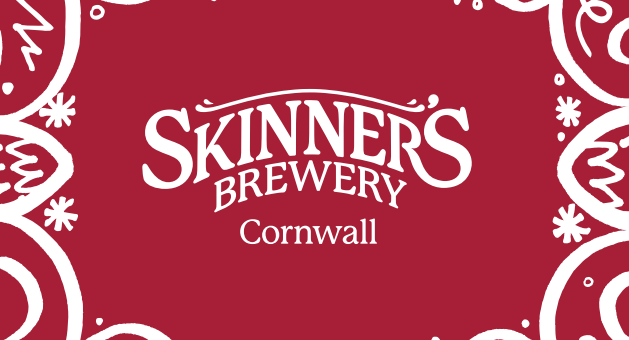 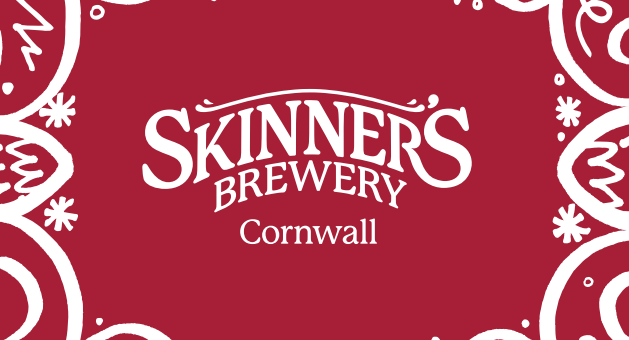 1. 	About The Goodh Brewing Co. Ltd Goodh Brewing Co. Ltd was incorporated in December 2019 specialising in Wild Ales (the word “Goodh” meaning Wild in the Cornish dictionary). Over the earlier years the business started to expand its product-range by producing craft beers and IPAs. The business has grown year on year as a craft brewery both locally and nationally with its first bar opening in the centre of Truro in December 2021. In October 2022 one of Cornwall’s most famous breweries Skinner’s Brewery went into Administration (trading since July 2002). Famous for brewing award-winning traditional ales Goodh Brewing Co. saw the opportunity to add the skinner’s brand and beers too good to miss and acquired these. 2. 	Background and ContextTo meet current demand, continuing to develop a varied range of beers and to carry        on the growth of the business it is now at the stage of a significant capital investment project. The business is struggling to meet demand and the biggest constraint is the currect production capacity at our Indian Queens Brewery. Therefore the main part of the project is a new 4000L brewkit. The kit along with vessels, tanks and kegs will ensure the business is future proof for increasing sales, creating new beers and entering new markets.The purchase of this system is part of a grant funded application process and therefore procurement will be subject to grant approval of the project. We will assess tenders received on lowest compliant Tender.3. 	Tender requirementsThe successful tenderer will be expected provide the following equipmentivities:3.1 	Milling SystemMalt miller x 1. Stainless steel. Working capacity of at least 1500kg/hrConveyor x 1. Working capacity of at least 4000kg/hr. SUS304 or equivalent.Malt silo 3000L x 1. SUS304 or equivalent. To include valves and fittings.3.2 	Brewhouse system (steam heating) Mash tun 4000L x 1. Dome top. Conical bottom. SUS304 or equivalent. Includes all valves and fittings.Lauter tun 4000L x 1. Cone top. Flat bottom. SUS304 or equivalent. Electric drain valve.Kettle/whirlpool tank 4000L x 1. Dome top. Conical bottom. SUS304 or equivalent. Includes all valves and fittings.Wort grant tank, sink & platform 50L x 1. Stainless Steel. Rotary CIP ball.Flowmeter IFM x 1. For water feed / grain washing.Wort pumps 10T/H x 2. SUS304 or equivalent. Temperature resistance of at least 120’C.aeration system & Pipe manifold x 1. Hot water tank 100HL x 1. Conical top & bottom. SUS304 or equivalent. Includes all valves and fittings.Cold water tank 8000L x 1. Conical top & bottom. SUS304 or equivalent. Cooling dimple jacket.Hot /CLT water pump 10T/H x 2. SUS304 or equivalent. Temperature resistance of at least 120’C.Hop filter 50L x 1. SUS304 or equivalent.Plate heat exchanger x 1. Cooling area of at least 40 ㎡. SUS304 or equivalent.3.3	 Fermenting system Fermenters 4000L x 12. Cooling jackets. Conical bottom. 2bar working pressure.Horizontal tanks 4000L x 2. Cooling jackets.Side manhole. 3bar working pressure. Brite Beer Tanks 4000L x 2. Cooling jackets. Conical bottom. 3bar working pressureFood grade hoses 15M x 2 and 8M x 2. Tri-clamp.To include connections. 3.4 	CIP system Hot liquor tank with steam jacket. Volume 500L x 1 Alkali liquor tank with steam jacket. Volume 500L x 1 Acid tank with rotary spray ball. Volume 500L x 1 Supply/return pump with resistance temperature of at least 120’C. 10T/H x 2 Includes all piping and manual valves 3.5 	Control system 3.5.1 	Siemens PLC (or equivalent). Tank monitoring, Temperature control and CIP control. CE certified electric components (or equivalent). Cabinet storage. x 13.6 	Stainless steel kegs 3.6.1 	450 x 30L stainless steel kegs.3.7 	Shipping 7.1 Must include shipping costs to our warehouse in Indian Queens, Cornwall, TR9 6GX4. 	BudgetThe total maximum budget available for this commission is £300,000 (exc VAT) but inclusive of all expenses. The budget will be reviewed as part of the tender evaluation detailed in Section 10 and will reflect the degree to which there is a saving on the maximum budget 5. 	Tender and commission timetableThe timescale of the programme is from the date of signing the contract until acceptance of the commissioned system by Goodh Brewing Co Ltd.  The timetable for submission of the Tender, completion of the programme are set out below.6. 	Tender submission requirementsPlease include the following information in your Tender submission.6.1	Please provide your proposal and any necessary technical or specification sheets.6.2 	Complete the compliancy matrix enclosure 1.  This should demonstrate how you meet or exceed the requirement in section 3.  Where necessary please answer by cross referring to any proposal or technical or specification sheets provided in 6.1.6.3	Copy of your company’s Terms and Conditions and Payment Plan7.	 Sub-contractingTenderers should note that a consortia can submit a tender but the sub-contracting of aspects of this commission after appointment will only be allowed by prior agreement with The Goodh Brewing Co. Ltd.8. 	Conflicts of InterestTenderers must provide a clear statement with regard to potential conflicts of interests. Therefore, please confirm within your tender submission whether, to the best of your knowledge, there is any conflict of interest between your organisation and The Goodh Brewing Co. Ltd or its programme team that is likely to influence the outcome of this procurement either directly or indirectly through financial, economic or other personal interest which might be perceived to compromise the impartiality and independence of any party in the context of this procurement procedure.Receipt of this statement will permit The Goodh Brewing Co. Ltd to ensure that, in the event of a conflict of interest being notified or noticed, appropriate steps are taken to ensure that the evaluation of any submission will be undertaken by an independent and impartial panel.9. 	Tender clarificationsAny clarification queries arising from this Invitation to Tender which may have a bearing on the offer should be raised by email to hello@goodhbrew.com in accordance with the Tender and Commission Timetable in section 5.Responses to clarifications will be anonymised and uploaded by The Goodh Brewing Co. Ltd to Contracts Finder and will be viewable to all tenderers.No representation by way of explanation or otherwise to persons or corporations tendering or desirous of tendering as to the meaning of the tender, contract or other tender documents or as to any other matter or thing to be done under the proposed contract shall bind The Goodh Brewing Co. Ltd unless such representation is in writing and duly signed by a Director/Partner of the tenderer. All such correspondence shall be returned with the Tender Documents and shall form part of the contract.10. 	Tender evaluation methodologyEach Tender will be checked for completeness and compliance with all requirements of the ITT. The award of the contract will be to the LOWEST COMPLIANT BID. 11. 	Tender AwardAny contract awarded as a result of this tender process will be in accordance with this ITT and the tenderer’s response.12. 	Tender returnsTenders are to be returned by email.Tenders are to be returned in accordance with Section 5Latest date to be returned: As per Section 5Latest time to be returned:17:00Emailed tenders should be sent electronically to hello@goodhbrew.com with the following message clearly noted in the Subject box; ‘Skinner’s Phoenix Project: RUR848_1’Tenderers are advised to request an acknowledgement of receipt of their email.13.	DisclaimerThe issue of this documentation does not commit The Goodh Brewing Co. Ltd to award any contract pursuant to the tender process or enter into a contractual relationship with any provider of the service. Nothing in the documentation or in any other communications made between The Goodh Brewing Co. Ltd or its agents and any other party, or any part thereof, shall be taken as constituting a contract, agreement or representation between The Goodh Brewing Co. Ltd and any other party (save for a formal award of contract made in writing by The Goodh Brewing Co. Ltd or on behalf of The Goodh Brewing Co. Ltd).Tenderers must obtain for themselves, at their own responsibility and expense, all information necessary for the preparation of their tender responses. Information supplied to the tenderers by The Goodh Brewing Co. Ltd or any information contained in The Goodh Brewing Co. Ltd’s publications is supplied only for general guidance in the preparation of the tender response. Tenderers must satisfy themselves by their own investigations as to the accuracy of any such information and no responsibility is accepted by The Goodh Brewing Co. Ltd for any loss or damage of whatever kind and howsoever caused arising from the use by tenderers of such information.The Goodh Brewing Co. Ltd reserves the right to vary or change all or any part of the basis of the procedures for the procurement process at any time or not to proceed with the proposed procurement at all.Cancellation of the procurement process (at any time) under any circumstances will not render The Goodh Brewing Co. Ltd liable for any costs or expenses incurred by tenderers during the procurement process.14. 	EnclosuresCompliancy MatrixMilestoneDateDate ITT available on Contracts Finder19 April 2024Last  date for clarifications to queries to be raised1700:29 April 2024Last date for response to clarifiations to be posted on Contracts Finder1700:30 April 2024 Deadline to return ITT1700:20 May 2024Evaluation of ITT21 May 2024Award of Contract This is subject to successfully obtaining grant funding and will normally be no later than 60 days from contract evaluation